2/6/2020
Status name and description:Definition:Status name: short identifier of a status. E.g. ‘started’Status description: description of the nature of the status. E.g. ‘The task has been initialized and ready to change status.’8/1/2019 13:22:05: 'started'
8/1/2019 13:23:15: 'assigned'
8/4/2019 17:24:15: 'first draft completed'
8/4/2019 17:25:12: 'routed to audit'
8/6/2019 09:24:25: 'second draft completed'
8/4/2019 09:25:32: 'routed to audit'
8/10/2019 11:11:28: 'completed' ‘started’: a predefined status type.‘ready to party’: user-defined type: ‘let take a break for party’ (description)‘scrum built alpha’: user-defined type: ‘satisfy the alpha status of the scrum process for this project x.’The creator of a project is known as the owner of the project.Owner class?X is class -> p is an X.Bun is an owner. Good? Not.Bun is the owner of project X, but not project y.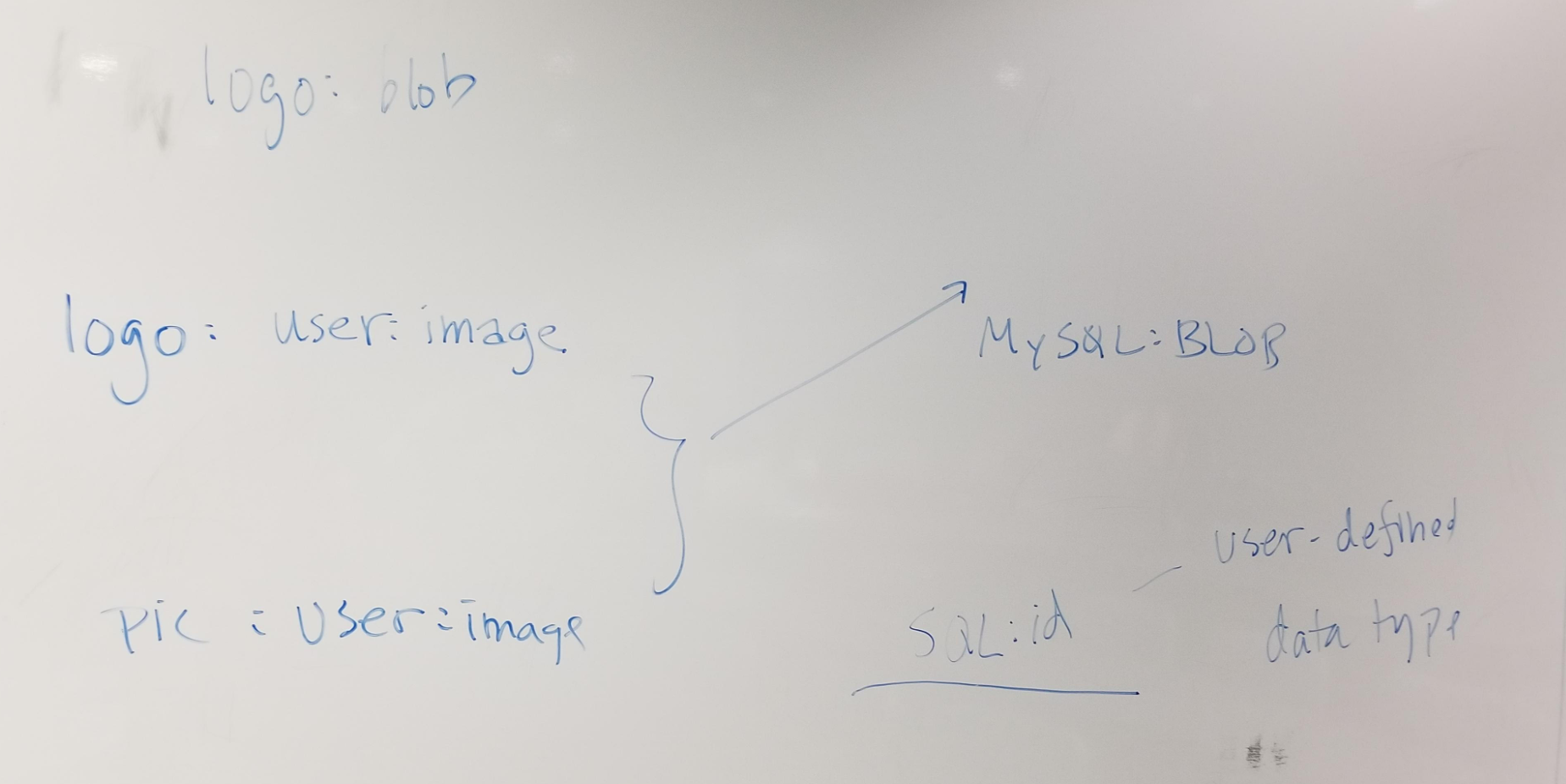 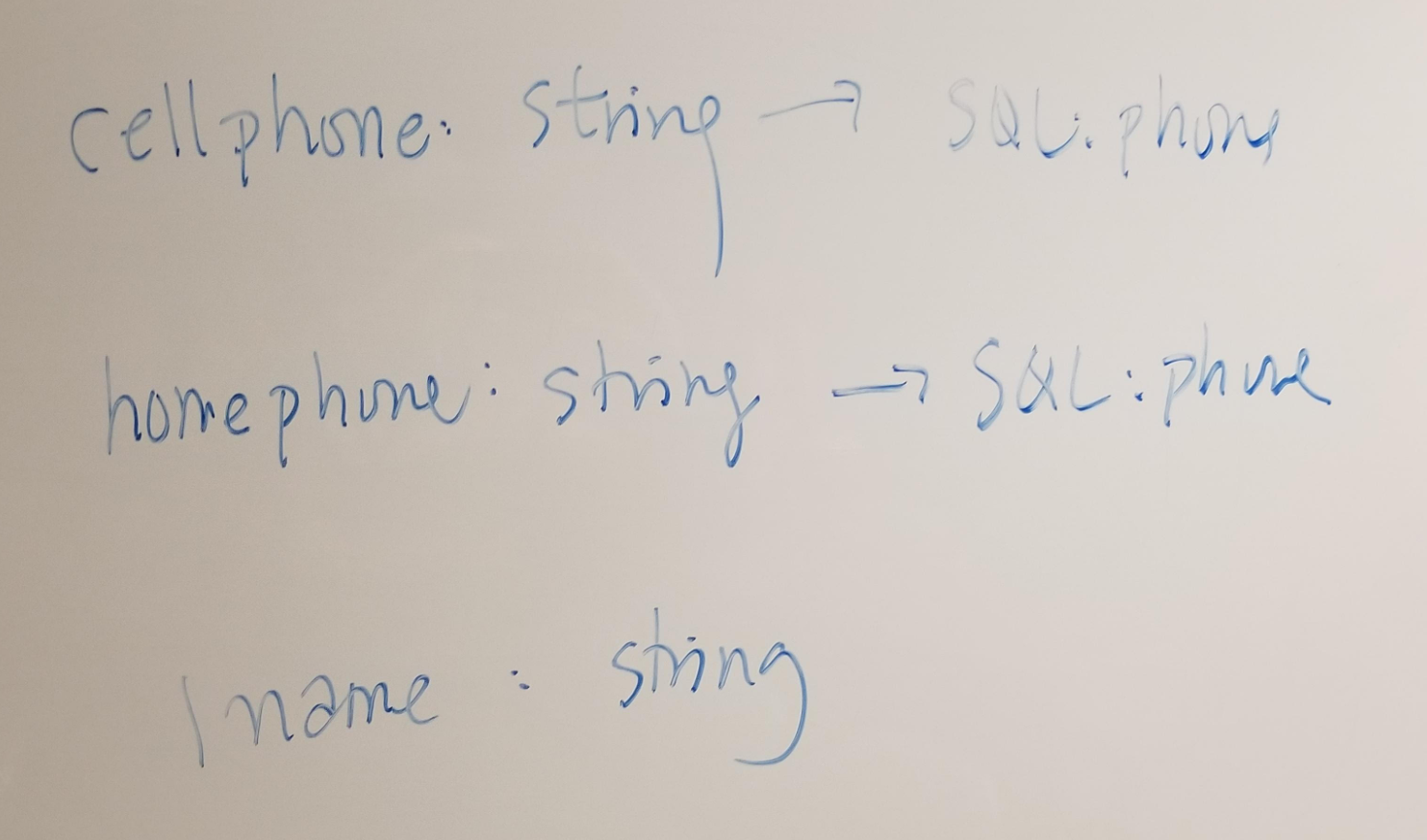 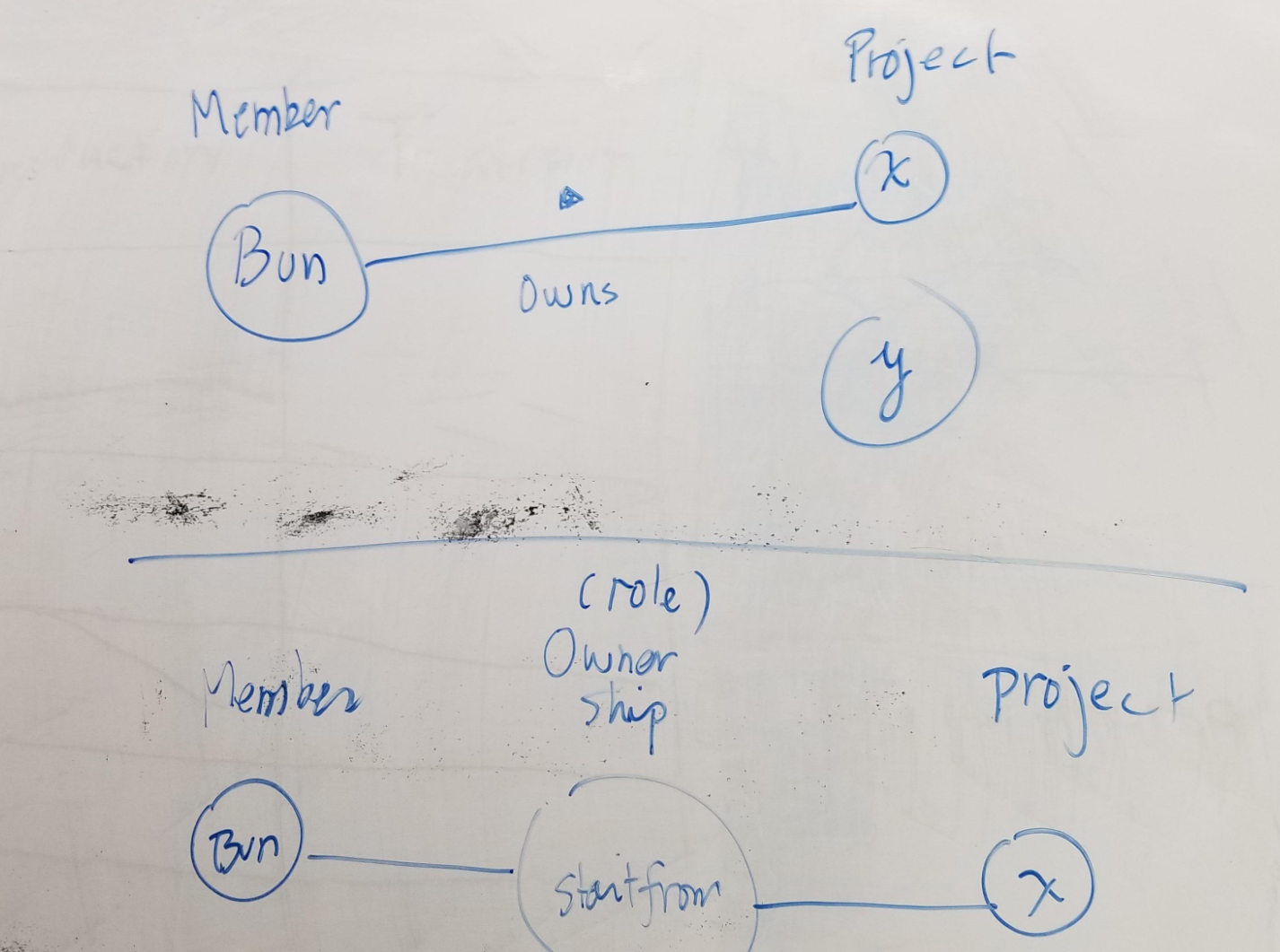 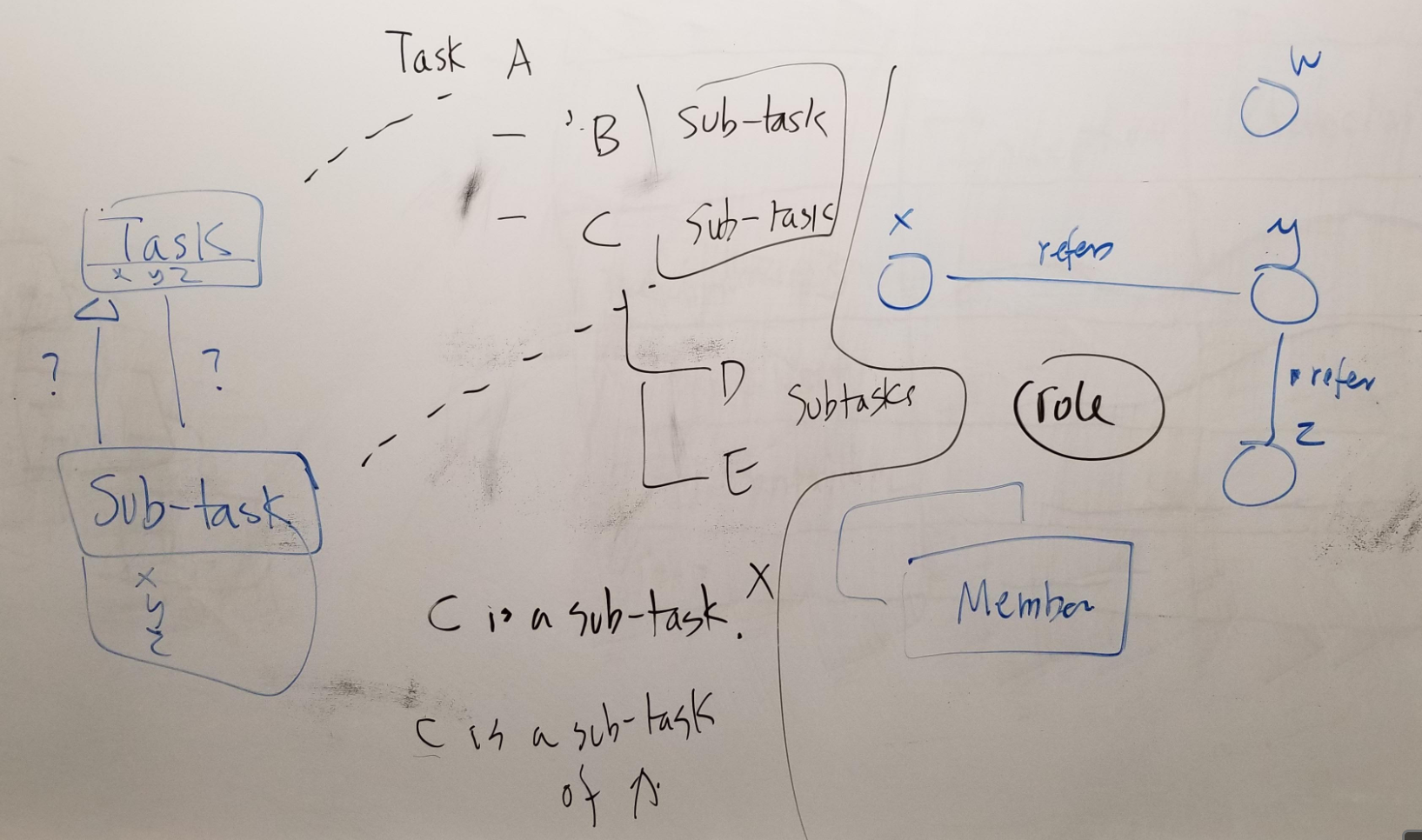 